REAKTUALISASI PENDIDIKAN ISLAM MENUJU MASYARAKAT MADANI DI INDONESIA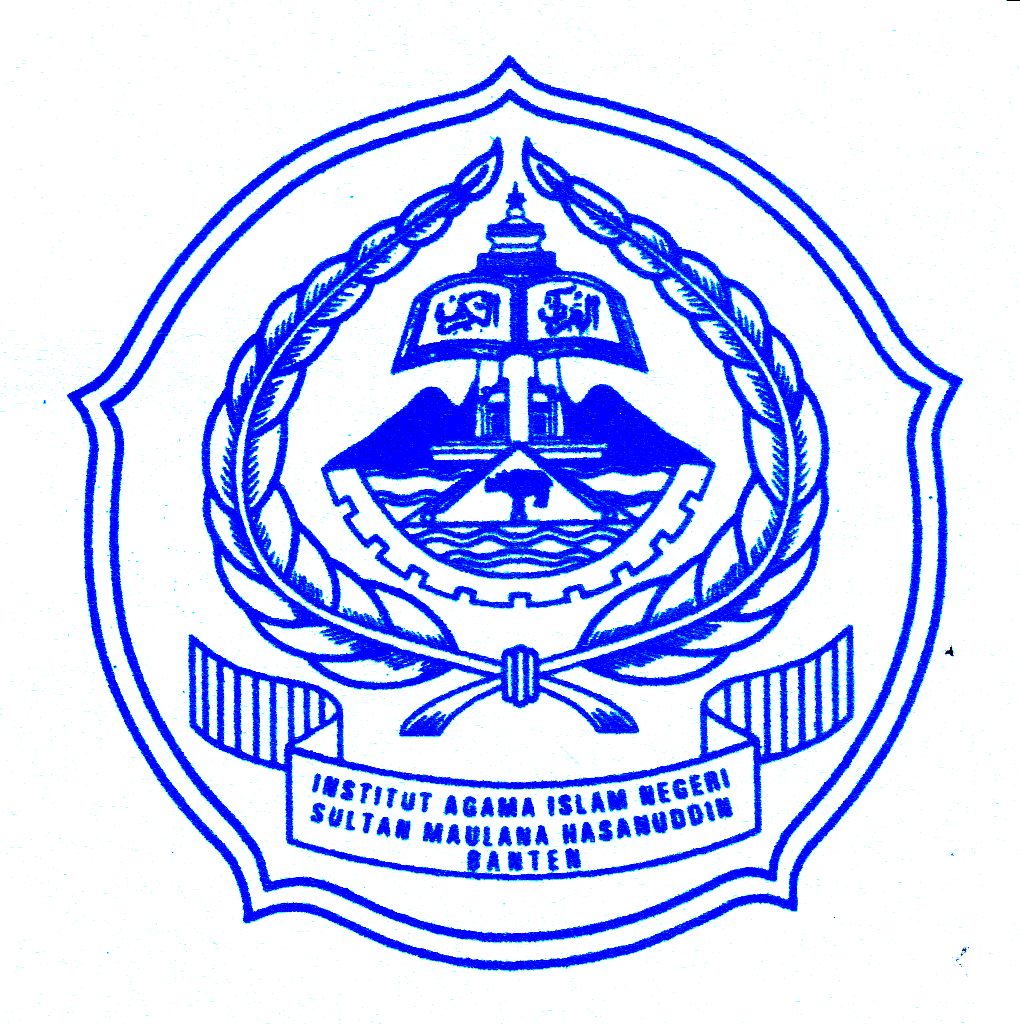 Oleh:M. Asep RahmatullahNIM : 1140101160TESIS MAGISTERDiajukan Kepada Program PascasarjanaIAIN “Sultan Maulana Hasanuddin” BantenUntuk Memenuhi Salah Satu Syarat Guna MemperolehGelar Magister Pendidikan Islam (M.Pd.I) Serang 2016